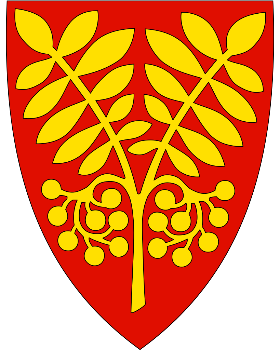 SALTDAL KOMMUNENOVEMBER 2020DETALJREGULERING MASSETAK EVENSGÅRD, RØKLANDPLANID 2018004PLANBESTEMMELSERDato for siste revisjon av bestemmelsene : 	17.12.2020 i h.h.t. kommunestyrevedtakDato for godkjenning av plan : 			XX.XX.2020Revidert XX.XX.20 etter kommunestyrevedtak sak XX/XX, datert XX.XX.2020.§ 1 FORMÅL MED PLANENFormålet med planen er å legge til rette for produksjon av pukk og grus til eget bruk. Produksjon er tenkt gjennomført med maskinell utgravning, samt et mindre omfang knusing med et mobilt knuseverk. Det er ikke tenkt oppført faste installasjoner. Planlagt uttak begrenser seg til 80.000 m3 over en periode på ca. 20 år.§ 2 PLANENS AVGRENSNINGDet regulerte området er vist på plankart datert 10.11.2020.§ 3 AREALFORMÅL OG HENSYNSSONEROmrådet reguleres til følgende etter § 12-5 Arealformål i reguleringsplan:Bebyggelse og anleggSteinbrudd og massetak (BSM), 1201Samferdselsanlegg og teknisk infrastruktur
Veg (SV), 2010Annen veggrunn – grøntareal (SVG), 2019Grønnstruktur
Vegetasjonsskjerm (GV), 3060Landbruks- natur- og friluftsformål samt reindrift
Landbruks- natur- og friluftsformål samt reindrift (LNFR) (L), 5001Området reguleres til følgende etter § 12-6 Hensynssoner i reguleringsplan:SikringssoneFrisikt (H140), 140§ 4 FELLESBESTEMMELSERFellesbestemmelsene gjelder for hele planområdet dersom ikke annet er spesifisert.§ 4.1 Automatisk fredete kulturminnerSkulle det under arbeid i marken oppdages gjenstander eller andre spor som tyder på eldre aktivitet i området, må arbeidet stanses og melding sendes kulturminneforvaltningen omgående.§ 4.2 Utslipp til vannProsessvann uten miljø- eller helseskadelige stoffer/egenskaper kan slippes til sjø- eller ferskvannsresipient dersom maksimalkonsentrasjon av faststoff/suspendert stoff (SS) i utslippspunktet er under 50 mg/l og dersom utslippet ikke medfører nedslamming i resipienten.Utslippet skal heller ikke påvirke vannkvaliteten i primærresipient slik at tilstandsklassen for resipienten endres. Den veileder for tilstandsklassifisering av vann som til enhver tid gjelder skal benyttes ved vurdering av tilstandsklasser.Dersom prosessvann har helse- eller miljøskadelige stoffer/egenskaper, eller utslippets innhold av faststoff/suspendert stoff er for høyt til å tilfredsstille kravene gitt av loven, skal prosessvannet enten samles opp og leveres godkjent mottak eller renses for eksempel ved hjelp av et sedimenteringsbasseng.Bestemmelsen følges opp ved utarbeidelse av overvåkingsplan for resipienten. Planen skal danne grunnlag for vurdering av ytterligere tiltak, som sedimentasjonsbasseng. § 4.3 Støvdempende tiltakUtslipp av steinstøv/støv/partikler fra totalaktiviteter fra virksomheten skal ikke medføre at mengde nedfallsstøv overstiger 5 g/m² i løpet av 30 dager. Dette gjelder mineralsk andel målt ved nærmeste nabo, eller annen nabo som eventuelt blir mer utsatt.I tørre perioder med mye støvflukt skal det gjennomføres støvdempende tiltak for å hindre støvulemper for omgivelsene. Aktuelle tiltak kan være vanning eller kloring/kalking av massene. Kommunen kan gi pålegg om støvdempende tiltak uavhengig av målinger.§ 4.4 StøyTiltakets bidrag til utendørs støy skal ikke overskride grenser fastsatt etter gjeldende forskrifter, målt eller beregnet som frittfeltsverdi ved mest støyutsatte fasade hos nabo.§ 4.5 DriftsplanDrift, sikring og avslutning av masseuttak reguleres av mineralloven med forskrifter og gjennom eventuelle vilkår satt av direktoratet for mineralforvaltning (DMF). Driftsplan for masseuttaket skal godkjennes av DMF i forbindelse med tildeling av konsesjon. Driftsplanen skal som et minimum oppfylle kravene som følger av DMF sin driftsplanveileder. Før oppstart av uttaket kreves godkjent konsesjon.Drift skal skje i henhold til bestemmelser i mineralloven med gjeldende forskrifter, samt i vilkår i tillatelser etter loven. Direktoratet for mineralforvaltning er myndighet etter loven..Dersom driften avviker fra beskrivelsene i driftsplanen, skal oppdatert driftsplan sendes DMF for godkjenning.§ 4.6 DriftstidFølgende gjelder driftstid:Det tillates helårsdrift av uttaketDrift av massetaket skal skje mandag til fredag mellom 07:00-17:00. 
Det skal ikke være drift av massetaket lørdager, søndager eller helligdager.I henhold til plan- og bygningslovens § 19 kan det søkes om dispensasjon fra plan for driftstider. Dispensasjon fra plan behandles av Saltdal formannskap i henhold til krav i plan og bygningslovens § 19.§ 5 BEBYGGELSE OG ANLEGG (PBL §12-5, NR. 1)§ 5.1 MassetakInnenfor felt avsatt til «Steinbrudd og masseuttak» tillates følgende innenfor formålet:Det tillates kun tiltak knyttet til driften av massetaket. Annen bebyggelse tillates ikke.De masser som ikke kan brukes tillates mellomlagret innenfor feltet og deponert tilbake i anlegget etter gjennomført uttak.Nedre tillatte uttaksdybde er kotehøyde +40.Yttergrense for uttak skal følge formålsgrensen.Uttaksområdet skal til enhver tid være forsvarlig sikret.Ved endt anleggsperiode skal uttaksområdet ligge på minimum kotehøyde +42.Støyende prosesser skal utføres og plasseres slik at støyproblematikken for omkringliggende områder blir så liten som praktisk mulig.Det skal ikke lagres materiell (mobilt knuseverk, anleggsmaskiner, osv.) innenfor skredsonen ved yttre vestkant av skogsveien. Ved uttak i området skal det utvises stor aktsomhet. Palletrinn mot bruddets yttergrense må sikres slik at tredjeperson ikke utsettes for fallfare.§ 6 SAMFERDSELSANLEGG OG TEKNISK INFRASTRUKTUR (§ 12-5, NR. 2)§ 6.1 Vego_SV1 er eksisterende fylkesvei 7460.SV2 er eksisterende grusvei og skal opparbeides med bredder som vist på plankartet.§ 6.2 Annen veggrunn – GrøntarealOmrådene omfatter sideareal for etablering av grøntanlegg.Annen veggrunn - grøntareal, o_SVG, er offentlige anlegg. Jf. PBL § 12-7, 1. ledd nr. 14.Annen veggrunn - grøntareal skal arronderes, tilsås og beplantes med stedegne arter, jf. plan og bygningsloven §12-7 nr. 1. § 7 GRØNNSTRUKTUR (PBL §12-5, NR. 3)§ 7.1 VegetasjonsskjermInnenfor felt avsatt til «Vegetasjonsskjerm» tillates følgende innenfor formålet:Vegetasjonsskjermen opprettes for å sikre visuell skjerming av massetaket, og for å begrense nærmiljøulemper i form av støy og støv. Gjerde for eventuell sikring av massetaket tillates oppført.Det tillates ikke hogst på området under massetakets driftstid§ 8 HENSYNSSONER (PBL §12-6)§ 8.1 Frisikt – H140Frisikt skal tilrettelegges som vist i planen. I frisiktområdene skal det ikke være sikthindrende vegetasjon, gjerder, murer eller andre synshindre med en høyde på over 50 cm eller tilstøtende vegers nivå. Enkeltstående stolper eller lignende kan tillates.§ 9 REKKEFØLGEBESTEMMELSER§ 9.1 IstandsettingDersom området ikke videreutvikles til deponi for rene masser, skal alle berørte områder etter avsluttet anleggsperiode, og senest i løpet av første sommer etter ferdigstillelse av anlegget, være ferdig istandsatt. Naturlig revegetering skal gjennomføres der dette er hensiktsmessig.§ 9.2 DriftFør driften igangsettes skal tiltakshaver ha sendt inn søknad og fått innvilget driftskonsesjon hos DMF. Driftsplan skal utarbeides og godkjennes av DMF i forbindelse med tildeling av konsesjon.§ 9.3 Avkjørselen fra fylkesvegAvkjørselen fra fylkesveg skal være opparbeidet og godkjent av vegmyndigheten før det gis tillatelse til uttak fra området.9.4 Voll mot fylkesvegDet skal etableres voll mot fylkesveg etter hvert som uttaksgropen går inn i området. Vollen skal sikre fylkesvegen og trafikken mot støv og nedfall. Foten av vollen skal ligge i byggegrense mot fylkesvegen. Videre skal vollen være jorddekt og egnet for revegetering. Det skal benyttes gjeldende anbefalte anvisninger for utformingen av vollen.